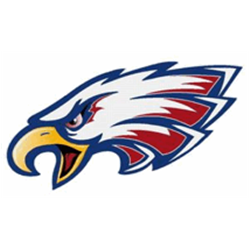 Middle School Physical Education 
Course Syllabus2014-15 School YearTeachers: Mr. & Mrs. Szymczak				Grade Level: 7th & 8th Grade Coed ClassesOffices: East Gym Locker Rooms				Class Location: Health/Sports Med ClassOffice Hours: By Appointment Only			Meeting Time: 1st-3rd, 5th, 6th, & 8th Pd, EverydayEmail Addresses: craig.szymczak@usd210.org & katie.szymczak@usd210.orgMailboxes: Teacher’s Lounge at the MSHMS Website: http://www.usd210.org/vnews/display.v/SEC/Middle%20School Course DescriptionThis course is designed to apply the principles of wellness, exercise behavior, and conditioning learned during mini-lectures in an activity setting. This course is designed to introduce and maintain fitness levels and teach lifetime skills. Course ObjectivesBy the end of the quarter, students enrolled will have had an opportunity to: Improve their understanding for the different types of lifelong activities (target sports, team sports, cardio related activities, etc.) Become aware of the benefits of exercise and gain a better appreciation for exercise. Explain and instruct their peers in an ‘invented’ game during the last month of classIn addition to the objectives stated above, students will have an opportunity to participate fully in the activities of their choosing during course projects; with the discretion of the teacher.  Course PoliciesAttendanceAttendance is taken daily in this course.  Points will be taken away for tardies, absences, and behavior.  Each day has 5 points towards attendance and behavior.  If a student is absent (regardless of excused or not excused) it is the RESPONSIBILITY of the student to ask for work to make up the points they miss.  Students have until the final week of the quarter to make up work.  Otherwise those points will remain missing.Tardy = Conduct Card MarkExcused/Unexcused & Behavioral (ISS/OSS) Absence = -2 pointsPE Uniform Partial Change = -2 points (missing t-shirt, shorts or tennis shoes)PE Uniform Complete No Change = -3 points (missing more two or three parts to PE uniform)** **Students 3rd Complete No Change and every one there after is a conduct card mark for not being prepared for class.Rules of the Gymnasium						Rule Infractions1.  Be on time and prepared.					1.  Warning2.  Be respectful of others and equipment.			2.  Conduct Card Mark3.  No gum, soda, or snacks.					3.  Detention if need be.LOST OR DAMAGED LOCKS ARE $6.00 TO REPLACE!Topical OutlineFirst Quarter: IntroductionFitness Pre-TestsVolleyball & Football Kickball & Ultimate FrisbeeSecond Quarter:Team Building GamesTeam HandballAvoidance GamesBasketball Third Quarter:Fitness Testing #2SpeedballAlternative GamesRacquet SportsFourth Quarter:Baseball & SoftballSoccerCreate-A-GameFitness Final TestsClass & Locker Room ProceduresStudents will enter the locker room before the class bell and be marked present by the instructor.Students will be expected to change out – (tennis shoes, shirt, & shorts/sweats – NO CUT-OFFS or TANK TOPS!)  Clothing needs to follow the HMS Dress Code.  After 3 minutes past the class bell, students will enter the gymnasium under the teacher’s supervision and sit in their personal spot to begin class.  If a student is not out of the locker room, this is also considered a tardy.Class instruction will begin and participation is expected.With ten minutes left in class, a gym bell will ring for students to head to locker rooms to change.  Appropriate behavior is expected.  Showering is HIGHLY SUGGESTED and towels will be provided.EvaluationPhysical Education is a letter graded course (A-F).  The evaluation of students in this course involves two things:  1. Attendance & 2. Projects/ExamsAttendance								5 pts per class (900 approx.)Students are required to attend every class, on time.  Each class day is worth 5 points.  If the student is absent, they lose points.  (They can make up the points for the absence until the final week of that quarter.  Students need to ask the instructor for makeup work.)Projects/Exams								100 points (approximately)Projects and exams will vary throughout the quarter.  Most activities will be homework and to be done outside of school.  Late assignments/work will be penalized as stated earlier in this class syllabus.Total Possible Points: 1,000Grading ScaleA	90-100%			900-1000 pointsB	80-89%			800-899 pointsC	70-79%			700-799 pointsD	60-69%			600-699 pointsF	59% and lower		599 and lowerMy Big CampusMy Big Campus is an online website that organizes classes, coursework, tests, and information for students.  Discussions, projects, and exams will be taken on My Big Campus.  Every student will have a username and password to access My Big Campus.  All work is required to be turned in on time.Website found at:  www.mybigcampus.com 